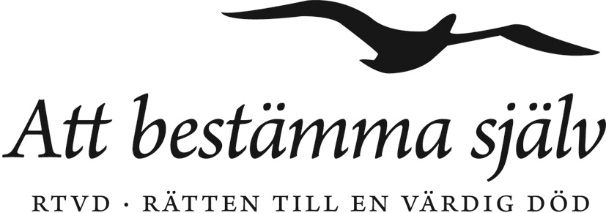 		R E V I S I O N S B E R Ä T T E L S ETill Föreningsstämman i Riksföreningen Rätten till en värdig DödVi har granskat årsredovisningen samt styrelsens förvaltning för år 2017 i Riksföreningen Rätten till en Värdig Död. Föreningsrevisor Ellis Wohlner lämnar en egen revisionsberättelse rörande föreningens verksamhet.Vi har granskat räkenskaperna, jämfört utgifter med budget, kontrollerat verifikationer för större utgifter, att attestering skett på rätt sätt, att utgifterna bokförts på rätt ändamål och att uppgivna tillgångar stämmer. Vi har också satt oss in i rutinerna för inbetalningar av medlemsavgifter och gåvor, utbetalningar och bokföring. Allt detta talar för att god redovisningssed praktiseras.Vi har också tagit del av styrelsens protokoll. I protokollen bör beslut om större utgifter anges och i efterhand godkännas samt större avvikelser från budget noteras. I protokollen från i år finns endast ett utgiftsbeslut noterat, dock utan angivande av belopp. Några beslut om avvikelser från den budget som föregående årsmöte beslutat om finns inte trots några betydande avvikelser. Utgifterna torde ändå vara väl ägnade att stödja föreningens mål. Ett önskemål från vår sida är att protokollen i framtiden tar upp större utgiftsbeslut och att större utbetalningar godkänns, särskilt när dessa innebär större avvikelser från den antagna budgeten.Förvaltningsberättelsen innehåller inte någon kommentar om föreningens ekonomi. Väsentliga förhållanden som påverkar ekonomin bör där kommenteras, såsom större förändringar i medlemsintäkter och gåvor, större enskilda utgiftsposter, större avvikelser från antagen budget och värdet på finansiella tillgångar.Vår revision ger rimlig grund för att tillstyrka att föreningsstämman fastställer resultaträkningen och balansräkningen för föreningen samt beviljar styrelsens ledamöter ansvarsfrihet för räkenskapsåret. Det bör observeras att Jan Huldt ej reviderat den del av räkenskapsåret då han var föreningens kassör.Stockholm den 3 april 2018Richard Murray, revisor		Jan Huldt, revisorssuppleant